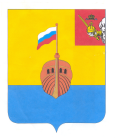 РЕВИЗИОННАЯ КОМИССИЯ ВЫТЕГОРСКОГО МУНИЦИПАЛЬНОГО РАЙОНА162900, Вологодская область, г. Вытегра, пр. Ленина, д.68тел. (81746) 2-22-03, факс (81746) ______,    e-mail: revkom@vytegra-adm.ruЗАКЛЮЧЕНИЕна проект решения Совета сельского поселения Девятинское12.02.2020 г.                                                                                г. Вытегра        Заключение Ревизионной комиссии Вытегорского муниципального района на проект решения Совета сельского поселения Девятинское «О внесении изменений в решение Совета сельского поселения Девятинское от 13.12.2019 № 52» подготовлено в соответствии с требованиями Бюджетного кодекса Российской Федерации, Положения о Ревизионной комиссии Вытегорского муниципального района, на основании заключённого соглашения между Советом сельского поселения Девятинское и Представительным Собранием Вытегорского муниципального района на 2020 год.        Проектом решения о внесении изменений предлагается утвердить на 2020 год:- общий объем доходов в сумме 15383,9 тыс. рублей; - общий объем расходов в сумме 16301,4 тыс. рублей;- дефицит бюджета поселения в сумме 917,5 тыс. рублей- объем межбюджетных трансфертов, получаемых бюджетом сельского поселения Девятинское из бюджета Вытегорского муниципального района на осуществление части полномочий по решению вопросов местного значения в соответствии с заключенными соглашениями, в сумме 1,0 тыс. рублей.        Внесены изменения в Перечень главных администраторов доходов бюджета сельского поселения Девятинское и закрепляемые за ними виды (подвиды) доходов, дополнены коды доходов: 2 18 60010 10 0000 100 «Доходы бюджетов сельских поселений от возврата остатков субсидий, субвенций и иных межбюджетных трансфертов, имеющих целевое назначение, прошлых лет из бюджетов муниципальных районов»; 2 19 60010 10 0000 100 «Возврат прочих остатков субсидий, субвенций и иных межбюджетных трансфертов, имеющих целевое назначение, прошлых лет из бюджетов сельских поселений».         Поправки в бюджет вносятся в связи с изменением объема безвозмездных поступлений, недостаточностью средств на решение общегосударственных вопросов и в связи с изменением дефицита бюджета за счет остатков на счетах по состоянию на 01.01.2020 года. Внесение изменений в бюджет поселения на 2020 год является обоснованным и соответствующим требованиям Бюджетного кодекса Российской Федерации.        Предлагается внести следующие изменения в доходную часть бюджета:         Доходы бюджета увеличатся на 1,0 тыс. рублей за счет поступающих иных межбюджетных трансфертов из бюджета района на осуществление полномочий по участию в профилактике терроризма, переданных Администрацией района администрации сельского поселения Девятинское согласно решения Представительного Собрания Вытегорского муниципального района от 29.01.2020 года № 296 «О передаче осуществления части полномочий по участию в профилактике терроризма».       Общий объем безвозмездных поступлений составит 8477,9 тыс. рублей. Доля безвозмездных поступлений в общем объеме доходов бюджета поселения составит 55,1 %, доля налоговых и неналоговых поступлений составит 44,9 %.         Внесены следующие изменения в расходную часть бюджета на 2020 год:          Объем утвержденных бюджетных назначений по расходам увеличится на 297,0 тыс. рублей, или на 1,9 %. Изменения в расходную часть бюджета внесены с учетом изменений доходной части бюджета поселения и за счет сформировавшихся остатков средств на счетах бюджета по состоянию на 01.01.2020 года. Предлагаемый к утверждению объем дефицита соответствует нормам статьи 92.1 Бюджетного кодекса Российской Федерации.       Проектом бюджета предлагается увеличить объем бюджетных ассигнований по разделу 01 «Общегосударственные вопросы» на 296,0 тыс. рублей, или на 5,0 %. Ассигнования направляются на расходы подраздела 0104 «Функционирование Правительства Российской Федерации, высших исполнительных органов государственной власти субъектов Российской Федерации, местных администраций». Увеличиваются расходы на закупки (услуги связи, ремонт крыши здания администрации).        Объем бюджетных ассигнований по разделу 03 «Национальная безопасность и правоохранительная деятельность» увеличится на 1,0 тыс. рублей. Утверждаются расходы в сумме 1,0 тыс. рублей по подразделу 0314 «Другие вопросы в области национальной безопасности и правоохранительной деятельности» на мероприятия по профилактике терроризма в части установки системы видеонаблюдения в деревне Белый Ручей и поселке Депо (за счет поступающих иных межбюджетных трансфертов).       Общий объем межбюджетных трансфертов, получаемых бюджетом сельского поселения Девятинское из бюджета Вытегорского муниципального района, составит 1,0 тыс. рублей. Проектом решения утверждается пункт 10 решения от 13.12.2019 г. № 52 «О бюджете сельского поселения Девятинское на 2020 год и плановый период 2021 и 2021 годов».      Проектом решения внесены соответствующие изменения в приложения к решению Совета сельского поселения Девятинское от 13.12.2019 года № 52 «О бюджете сельского поселения Девятинское на 2020 год и плановый период 2021 и 2022 годов».   Выводы и предложения.      Представленный проект решения соответствует требованиям Бюджетного кодекса Российской Федерации, Положению о бюджетном процессе в сельском поселении Девятинское. Ревизионная комиссия ВМР рекомендует представленный проект к рассмотрению.  Аудитор Ревизионной комиссии                                                   О.Е. Нестерова Утверждено решением о бюджете от 13.12.2019 г. № 52 (с изменениями)Предлагаемые проектом решения изменения (тыс. рублей)Изменение, тыс. рублей)% изменения, %Доля в общих доходах после уточнения (%)Доходы всего (тыс. руб.)15382,915383,9+ 1,00,0%100,0%Налоговые и неналоговые доходы6906,06906,00,00,0%44,9%Безвозмездные поступления 8476,98477,9+ 1,00,0%55,1%Иные межбюджетные трансферты0,01,0+ 1,00,0%0,0%Утверждено решением о бюджете от 13.12.2019 г. № 52 (с изменениями)Предлагаемые изменения проектом решенияИзменение% изменения, %Доля в общих расходах после уточнения (%)Расходы всего (тыс. руб.)16004,416301,4297,01,9%100,0%01 Общегосударственные вопросы, в том числе:5960,86256,8296,05,0%38,4%0104 Функционирование Правительства Российской Федерации, высших исполнительных органов государственной власти субъектов Российской Федерации, местных администраций4102,74398,7296,07,2%27,0%0104 Функционирование Правительства Российской Федерации, высших исполнительных органов государственной власти субъектов Российской Федерации, местных администраций4102,74398,7296,07,2%27,0%03 Национальная безопасность и правоохранительная деятельность, в том числе:100,5101,51,01,0%0,6%0314 Другие вопросы в области национальной безопасности и правоохранительной деятельности0,01,01,0-0,0%